primátorstatutárního města prostějova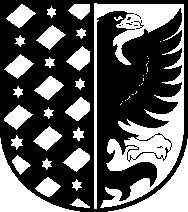 								Prostějov 28. 3. 202230. ZASEDÁNÍZASTUPITELSTVA  MĚSTA  PROSTĚJOVAÚTERÝ 5. 4. 2022 v 10:00 hod.Vážení členové Zastupitelstva města Prostějova,na základě § 92 odst. 1 zákona čís. 128/2000 Sb., o obcích (obecní zřízení) svolávám 30. zasedání Zastupitelstva města Prostějova na úterý dne 5. 4. 2022 od 10:00 hod. do jednací síně radnice v Prostějově, nám. T. G. Masaryka 130/14. Současně vám sděluji, že materiály jsou umístěny v souladu s jednacím řádem v přísl. adresáři k převzetí prostřednictvím VPN.Program:									předkladatel (zpracovatel)1. Zahájení, schválení programu						RMP - Jura2. Čestná ocenění – udělení							RMP – Jura (Šebestík)3. Změna obecně závazné vyhlášky o nočním klidu				RMP – Jura (Tisoňová)4. Obecně závazná vyhláška – Požární řád statutárního města Prostějova	RMP – Jura (Meisselová)5. Dotační programy Péče o historické dědictví města Prostějova 		RMP – Rozehnal (Mlčoch)a Regenerace městských památkových rezervací a zón pro rok 20225.1 Dotační program Regenerace městských památkových rezervací 		RMP – Rozehnal (Mlčoch)a městských památkových zón v roce 20216. Záležitosti Odboru sociálních věcí:						RMP – Rašková (Vejmělková)6.1 Dotace 2022 - oblast sociální (celoroční činnost)6.2 Dotace 2022 - oblast zdravotní (celoroční činnost)7. Záležitosti Odboru školství, kultury a sportu:					RMP – Krchňavý (Ivánek)7.1 Dotace 2022 - oblast vzdělávání - celoroční činnost7.2 Dotace 2022 - oblast vzdělávání - jednorázové akce7.3 Dotace 2022 - oblast sportu – dotační titul 1 „Podpora pořádání       jednorázových sportovních akcí s doložením finanční spoluúčasti žadatele“       – 1. kolo7.4 Bezúplatný převod movitého majetku příspěvkové organizaci       Sportcentrum - DDM Prostějov – časomíra8. Záležitosti Odboru rozvoje a investic:						RMP – Rozehnal (Brückner)8.1 ROZOP kapitoly 60 - Projekt „Lepší města pro život“8.2 ROZOP kapitoly 60 - Chodník Luční8.3 ROZOP kapitoly 60 - Zimní stadion - rekonstrukce šaten hosté8.4 ROZOP kapitoly 60 - Hasičská zbrojnice Vrahovice - rozšíření vjezdu8.5 Smlouva o převodu projektové dokumentace na akci – Zimní stadion – výměna       kopilitů na východní straně9. Záležitosti Odboru správy a údržby majetku města:				RMP – Pospíšil (Klímková)9.1 Bezúplatné nabytí pozemku p.č. 401/18 v k.ú. Čechovice u Prostějova,       stavby komunikace a stavby veřejného osvětlení na ulici Meruňková9.2 Schválení prodeje části pozemku p.č. 2464/6 v k.ú. Prostějov 9.3 Schválení prodeje pozemků p.č. 350/111 a p.č. 350/112, oba v k.ú. Kralice na Hané9.4 Revokace usnesení Zastupitelstva města Prostějova č. 11201 ze dne 07.09.2021,       schválení výkupu pozemku p.č. 6230/2 v k.ú. Prostějov, pozemku p.č. 223/21 v k.ú.       Krasice a části pozemku p.č. 223/20 v k.ú. Krasice a ROZOP kapitoly 509.5 Schválení výkupu části pozemku p.č. 6342/1 v k.ú. Prostějov (Jižní prstenec)9.6 ROZOP kapitoly 50 – správa a nakládání s majetkem města (směna  části pozemku       p.č. 541 za část pozemku p.č. 347, oba v k.ú. Čechovice u Prostějova)10. Zpráva o plnění usnesení Zastupitelstva města Prostějova			Jura (Meisselová)- ústní zpráva o stavu společnosti NÁRODNÍ DŮM Prostějov, o. p. s.(dle usnesení č. 11268 z 7. 12. 2021)11. Zpráva o vyřízení připomínek z 29. zasedání ZMP (ústní zpráva)		Jura12. Zpráva o činnosti Rady města Prostějova (ústní zpráva) 			Jura13. Jižní část centra města Prostějova (stálý bod)				Rozehnal14. Informace o jednání ve věci budovy Místního nádraží (stálý bod)		Rozehnal15. Dotazy, připomínky a podněty16. ZávěrMgr. František   J u r aprimátor města ProstějovaS00AX02YWAQL*S00AX02YWAQL*čj.        PVMU     48953/2022  10SpZn.   KP     22/2022 101.2.1  A10Počet listů: 2 příloh:       listů příloh: